DOMANDA DI PARTECIPAZIONEVi invitiamo ad inviare il modulo compilato via e-mail a Tools for Culture (tools@monti-taft.org) insieme ad una copia della conferma di avvenuto pagamento. Le iscrizioni non saranno oggetto di trattamento fino al ricevimento della prova di pagamento. Per qualsiasi dubbio non esitate a contattarci.(campi obbligatori*)INFORMAZIONI PERSONALIISTRUZIONE Qual è il suo più alto livello di qualifica scolastica conseguito ad oggi*?Corso:Facoltà:     E’ attualmente iscritto/a ad un istituto scolastico o ad  un corso non universitario o universitario*? SI    NOSe si, si prega di fornire le seguenti informazioni:Nome dell’istituto:      Principale settore di studio e interessi:      Conoscenza della lingua inglese:  nessuna  livello basso  livello medio  livello altoConoscenza di altre lingue straniere:      ESPERIENZA LAVORATIVA  E INTERESSIE’ attualmente occupato*? SI  NOSe si, si prega di fornire le seguenti informazioni:Professione:      Datore di lavoro:      Vi chiediamo di esprimervi in merito alle tematiche trattate nella Master Class. Indicate il vostro livello di esperienza e l’interesse per le seguenti macro- aree:Mercati dell’arte e della cultura   Strumenti di project management e business planCanali di finanziamento/ fundraising Tecnologia/ social media strategyComunicazione di un prodotto culturaleSERVIZI *Desidera partecipare al networking starter che si terrà presso i Frigoriferi Milanesi il giorno venerdì 16 maggio dalle ore 18.30?    SI       NOVi chiediamo di segnalarci eventuali intolleranze o allergie alimentari:MONITORAGGIO DELLE PARI OPPORTUNITA’Non siete obbligati a fornire le informazioni in questa sezione ma se lo farete, ci permetterete di monitorare i nostri processi aziendali e garantire che vengano fornite pari opportunità a tuttiSesso:  F    MNazionalità:      Avete una disabilità?   SI    NOIn caso affermativo, si prega di fornire i dettagli compresi eventuali disposizioni specifiche o le strutture necessarie ( proseguire su un foglio separato, se necessario):Si prega di indicare in che modo è venuto a conoscenza di Strategic Arts Management Master Class  Milano (barrare tutte le caselle pertinenti)Si prega di indicare il motivo(i) per cui ha scelto di seguire questo corso e le sue aspettative:      DICHIARAZIONEDichiaro che tutte le informazioni fornite sono accurate, veritiere e aggiornate.Dichiaro inoltre di aver letto il Regolamento di SAM Master Class e di accettare e rispettare le norme ivi contenute.Mi impegno a trasmettere l’attestazione dell’avvenuto pagamento entro 5 gg lavorativi  dalla sottoscrizione della presente domanda di partecipazione ai fini di formalizzare l’iscrizione al corso di formazione.Autorizzo il consenso al Trattamento dei dati personali (ai sensi del Decreto Legislativo 30/06/2003 n. 196 legge Privacy e successive modifiche)FacoltativoAutorizzo il trattamento dei miei dati personali per essere aggiornato su iniziative, opportunità appuntamenti culturali, corsi di formazione  a cura di Tools For Culture e i suoi partnerAutorizzo il trattamento dei miei dati personali per indagini e ricerche volte a monitorare le prestazioni, migliorare la qualità e pianificare corsi o altre opportunità di apprendimento a cura di Tools For Culture e i suoi partnerAutorizzo il trattamento dei miei dati personali  per la condivisione con altre organizzazioni  a scopo amministrativo e per finalità statistiche e di ricerca in materia di istruzione e formazioneFirma:      Data:      Titolo: Nome*:         Cognome*:      Data e luogo di nascita*:      Sesso*:  F   M Indirizzo (Residenza)*:      Codice postale*:      Città*:      Nazione*:      Codice fiscale* : Indirizzo a cui inviare le comunicazioni (se diverso dalla Residenza):      Indirizzo a cui inviare le comunicazioni (se diverso dalla Residenza):      Codice postale:      Città:      Nazione:      Telefono/Cellulare*:      Indirizzo e-mail*:      Istituto:      Anno:      Esperienza 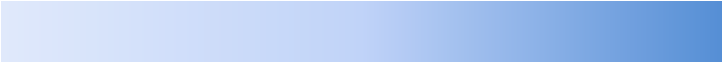 Interesse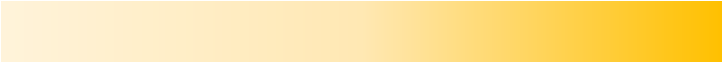 EsperienzaInteresseEsperienzaInteresseEsperienzaInteresseEsperienzaInteresse Passaparola Newsletter/e-mail                  Ricerca in internet Link su un sito web Università Materiale cartaceo Non ricordo Altro      